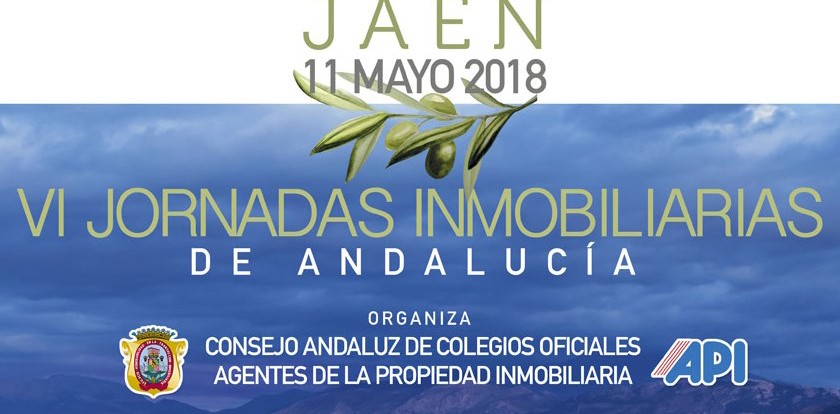 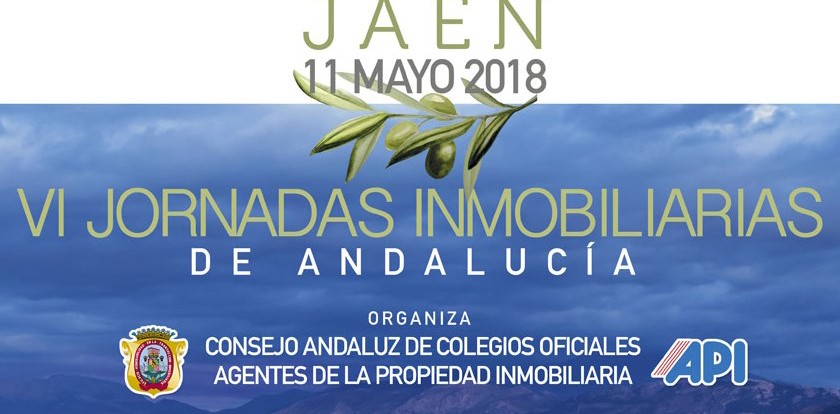 DATOS RESERVA:Nombre y apellidos:	NIF:Acompañante:Teléfono:	Mail:Datos facturación:SOLICITUD DE ALOJAMIENTO:Hotel elegido:Tipo de habitación: Número de habitaciones:Fecha de entrada:	Fecha de salida:CONDESTABLE IRANZO 4*	350m	84€	69€XAUEN 3*	1,00KM	96€	84€ 		OPCIONES DE ALOJAMIENTO 10/05 al 11/05: (sólo 1 noche) 		  EUROPA 3*	1,00KM	66,50€	58,55€VISITAS: Viernes 11 de MayoPROGRAMA  DE ACOMPAÑANTES:	32,00€	SI:	NO:	Número Personas:Nota: la visita se confirmará si hay un mínimo de 15 inscritos.El pago del alojamiento y / o actividad se realizarán por transferencia bancaria a la secretaría técnica en la cuenta que IMPLANT VIAJES S.L. dispone para el evento ES72 3067 0141 6622 1302 6723.ENVÍO FORMULARIO:Para confirmar la reserva es necesario enviar el formulario cumplimentado por e-mail a: secretariatecnica@jaencongresos.comPara cualquier duda o aclaración contactar en el 953 22 96 68